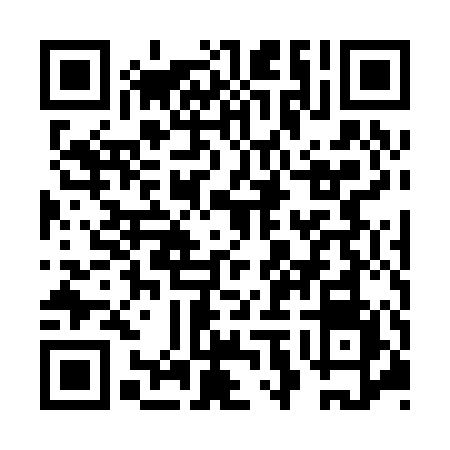 Ramadan times for Bilema, CameroonMon 11 Mar 2024 - Wed 10 Apr 2024High Latitude Method: NonePrayer Calculation Method: Muslim World LeagueAsar Calculation Method: ShafiPrayer times provided by https://www.salahtimes.comDateDayFajrSuhurSunriseDhuhrAsrIftarMaghribIsha11Mon5:235:236:3212:343:476:366:367:4112Tue5:225:226:3112:333:466:366:367:4113Wed5:225:226:3112:333:456:366:367:4114Thu5:225:226:3012:333:456:356:357:4015Fri5:215:216:3012:333:446:356:357:4016Sat5:215:216:3012:323:436:356:357:4017Sun5:205:206:2912:323:426:356:357:4018Mon5:205:206:2912:323:426:356:357:4019Tue5:195:196:2812:313:416:356:357:4020Wed5:195:196:2812:313:406:356:357:3921Thu5:195:196:2712:313:396:346:347:3922Fri5:185:186:2712:313:386:346:347:3923Sat5:185:186:2712:303:376:346:347:3924Sun5:175:176:2612:303:366:346:347:3925Mon5:175:176:2612:303:356:346:347:3926Tue5:165:166:2512:293:356:346:347:3927Wed5:165:166:2512:293:346:336:337:3828Thu5:155:156:2412:293:336:336:337:3829Fri5:155:156:2412:283:326:336:337:3830Sat5:145:146:2312:283:316:336:337:3831Sun5:145:146:2312:283:306:336:337:381Mon5:135:136:2312:283:296:336:337:382Tue5:135:136:2212:273:286:326:327:383Wed5:125:126:2212:273:296:326:327:384Thu5:125:126:2112:273:296:326:327:385Fri5:115:116:2112:263:306:326:327:376Sat5:115:116:2012:263:306:326:327:377Sun5:105:106:2012:263:316:326:327:378Mon5:105:106:2012:263:316:326:327:379Tue5:095:096:1912:253:326:316:317:3710Wed5:095:096:1912:253:326:316:317:37